Методическая разработка«Народная тряпичная кукла»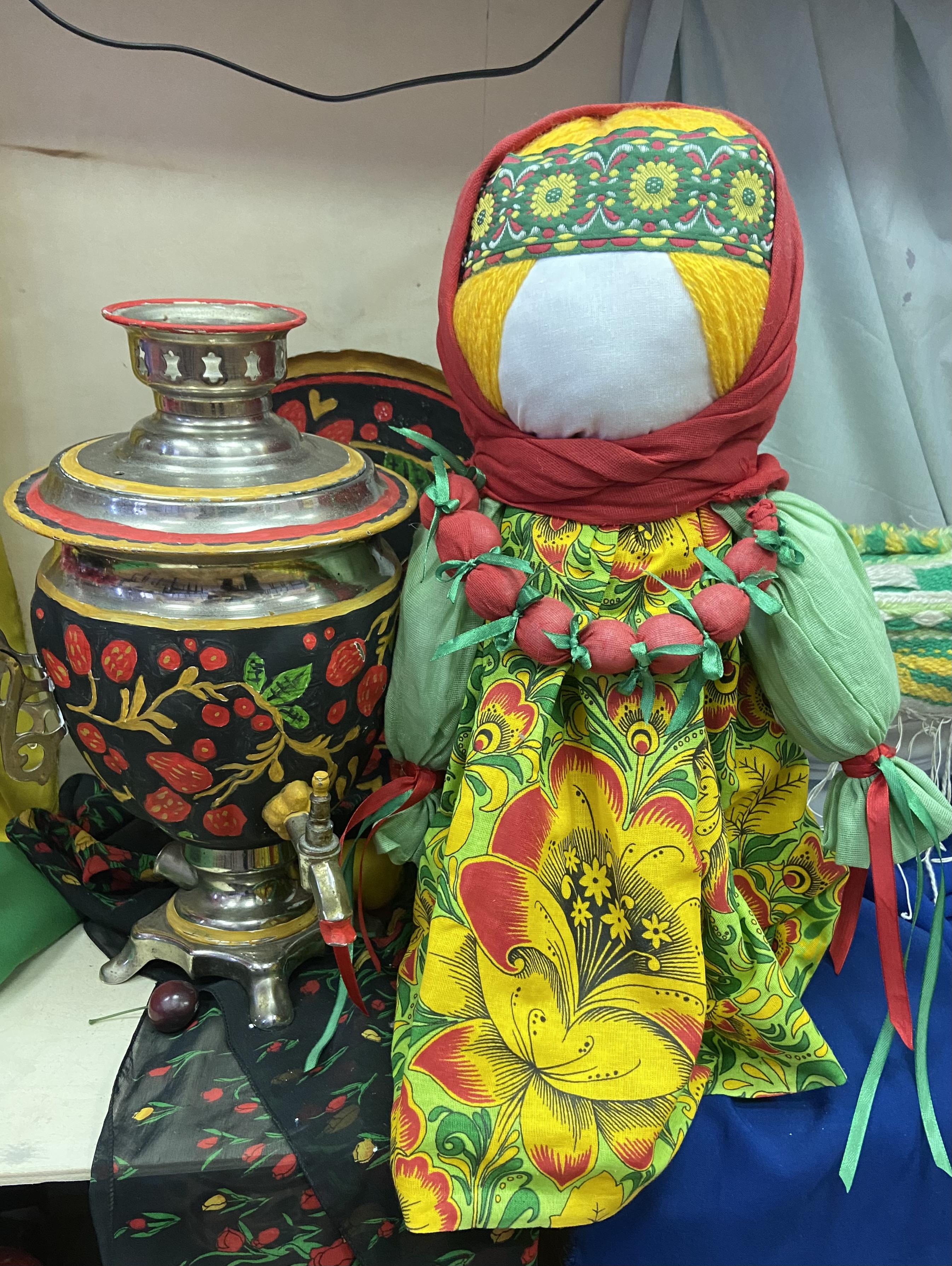 Составитель: Парфёнова. Н. В.Преподаватель муниципального казённого учреждения дополнительного образования «Детская школа искусств посёлка Михайловка»2024 г.СодержаниеПояснительная записка------------------------------------------------- 3 стр.2.Традиционная крестьянская тряпичная кукла---------------------   4 стр.     3. Особенности изготовления тряпичной куклы---------------------- 6 стр.     4.Схемы выполнения народной тряпичной  куклы в материале -- 8 стр.     5.Заключение  --------------------------------------------------------------- 14 стр.Список литературы Приложение Пояснительная записка«Кто в куклы не играл, тот счастья не видал»Народная мудрость   Интерес к народному творчеству, как к особому типу художественноготворчества, из года в год не теряет своей актуальности. Возвращение к истокам является главной темой в творчестве фольклорных ансамблей, на подиумах высокой моды, ремесленные традиции возрождаются и широко пропагандируются в обществе.   Основными темами, которые отражаются в народном искусстве, всегда были человек и окружающий его мир. Тряпичная кукла как вид декоративно-прикладного искусства очень тесно связана с человеком, с его образом, с его бытом и верованиями. Кукла обретает жизнь благодаря фантазии и воображению  своего создателя. Так как кукла это часть культуры она сохраняет в своём образе самобытность и характерные черты создающего её народа.   Изучение традиционной тряпичной куклы является одной из важных иинтересных тем современного декоративно-прикладного искусства. Важно не только знать виды кукол, уметь классифицировать, но иметь представления о технологическом процессе и отделке изделия.  Разработка предназначена для преподавателей детской школы искусств,            руководителей студий, кружков, объединений, занимающихся изучением           и изготовлением  народной тряпичной куклы. Используя данное пособие           можно самостоятельно изготовить куклу, обучить этому детей. 2.Традиционная крестьянская тряпичная куклаРусская тряпичная кукла родом из семьи народных игрушек, история которой уходит своими корнями в глубокую древность. Куклы сопровождали человека с его первых шагов по земле. Дерево, глина, солома, ткань и другие доступные материалы в руках мастера становились игрушками для детей и обрядовыми фигурами для взрослых. Н.Д. Бартрам, один из самых трепетных исследователей народной игрушки, отмечал, что куклы были частью обыденной жизни как детей, так и взрослых. Куклы появлялись с рождением ребёнка, чтобы оберегать его от бед и болезни, были его первыми друзьями и утешителями. Без участия кукол не обходился ни один праздник или событие деревенской жизни, будь то свадьба или сбор урожая, проводы зимы или Пасха. Тряпичные куклы были уделом женщин. Это самые безопасные и любимые куколки для малышей, это любимое занятие для юных мастериц, а для взрослых куклы были важными участниками ритуалов, которыми была насыщена жизнь в прошлом. Каждая кукла имела свое предназначение. Она могла быть утешением, поучением, лекарством, развлечением. Кукла не являлась "интерьерным решением", красота была вторичной по сравнению с содержанием. Даже лица долгое время у кукол не было. С одной стороны так их защищали от проникновения нечистой силы, в которую верили наши предки. Но с другой стороны, это ещё раз подчеркивает, что важным была не внешность, а смысловая нагрузка. Только позже в дань городской моде стали рисовать углем или вышивать личико. Но у такой куклы настроение всегда одинаковое, а куколка без лица всегда разнообразна, лицо ей рисует фантазия хозяина. Мастерица делала куклу так, как её научила мама и бабушка. Ткань рвала, сворачивала и перевязывала красной нитью особым узлом или крестом. Сто лет назад мастерице бы не пришло в голову сделать куклу из дорогого и нового материала. На куклы шли старые ношеные тряпочки, самыми доступными материалами были лыко, лен, береста, трава, ветки и т.д. Тряпичные куклы передавали по наследству, иногда в сундуках с приданым для дочери их собиралось больше сотни. К сожалению, большинство этих сундуков не дошло до наших дней. Сколько разнообразных образов могли бы мы в них найти, свидетельств бытовой и духовной жизни наших предков! Ведь в каждом регионе были свои особенности, традиции, которые в том числе отражались и в игрушках. Все куклы делятся на три вида:Обереговые – это куклы которые создавались для того чтобы оберегать человека от различных напастей. Их брали с собой в дорогу, укладывали в кроватку маленьких детей и целыми гроздьями развешивали в избах, чтоб уберечься от проделок злых духов. К обереговым куклам относятся - «Куватка», «Ангелочек», «Колокольчик», «Кубышка-Травница», «Пеленашка», «Десятиручка» и многие другие. (См. Приложение) Обрядовые – это куклы которые принимали участия во время различных обрядов, без которых не возможно было осуществлять посевы, сборы урожая, свадьбы и многие другие обряды. К обрядовым куклам относятся – «Крупеничка», «Масленица», «Неразлучники», «Коза», «Отдарок на подарок» и другие. Игровые – это куклы, которые создавались для игры с детьми, сначала делала мама, а вскоре дети сами делали для себя кукол. Благодаря куклам дети развивались, девочки получали первые навыки рукоделия, мальчики играя в куклу «Куклак» мерялись силой. В целом через игру с куклами дети учились понимать вопросы социально-бытовой стороны жизни. Игрушка служила и  служит наглядным пособием для передачи ребёнку знаний о материальном мире. К игровым куклам относятся - «Зайчик на пальчик», «Куклак», «СорокаБелобока» и другие. По способу изготовления традиционно выделяют следующие формы:«Столбушка», «Крестушка или крестец», «Кукла на палочке», «Узловая кукла», «Пеленашка», «Закрутка», «Набивная кукла мешок».3. Особенности изготовления тряпичной куклыКукол мастерили не торопясь, в процессе изготовления основы не использовали ножниц и иголок. Ткань и нитки не резали, а отрывали. После того как ткань оторвали по краю оставалась бахрома которая придавала кукле особый колорит и определяла ее рукотворность. Для закрепления нити применялась ловчая петля или силковый узел. Этот узел обладает свойством плавно и равномерно затягиваться. Нить поддевается пальцами перекручивается вокруг них дважды, полученная петля надевается на куклу и затягивается. Применение подобных узлов необходимо для того, чтоб сформировать голову или определить место талии. Часто нитки, которые из ткани формировали основу куклы особым образом, скрещивались в так называемый «обережный крест». Обережный крест на груди выполнялся от талии к шее в направлении с права на лево. Обводился сзади по шее и замыкался на груди. В обратном направлении возвращаясь на талии, где нитка закреплялась. Обматывая куклу нитями следили, чтобы количество витков было четным, а количество затяжек не четным. Если нитки не перекрещивались, их наматывали по часовой стрелке. Во время скручивания и наматывания проговаривали желания, напевали, читали молитвы, в редких случаях хранили молчание. Важной особенностью, на которую нужно обращать внимание при изготовлении куклы является то, что кукол делали безликими. В первом случае это было связанно с тем, что для рисования лица нужен художественный навык и специальные краски или чернила которые отсутствовали в избе простого крестьянина. Но есть и иная более глубокая и тайная версия. Отсутствие лица подтверждала то, что кукла является вещью не одушевленной, а значит злые потусторонние силы не смогут вселиться в нее через рот, глаза, нос и уши и навредить её владельцу. Ведь кукла должна приносить человеку радость, благополучие и здоровье. Важно при изготовлении куклы сделать её в один приём без откладывания на другой день. Считалось что дело, сделанное во второй раз, перечеркнет то, что было сделано в первый. Для изготовления кукол применяли лоскуты, оставшиеся от кроя одежды или ветхую не пригодную для носки одежду. Ткани были сотканы в домашних условиях либо фабричного производства. Основными материалами являются – ситец, сатин, батист, не отбеленный холст, грубый лен. Для изготовления нарядной праздничной одежды используются – шелк, парча, атлас, бархат. В качестве материала, который набивается внутрь куклы, используют вату, мох, солому, опилки, крупу. Для отделки и украшения куклы понадобятся – тесьма, кружево, ленты, бисер, мелкие бусины, пуговицы и прочая фурнитура. В наши дни следует очень тщательно выбирать ткань для изготовления народной куклы, стараться не использовать синтетические материалы с современными формами рисунков. Подойдут ткани с растительными, геометрическими узорами. Хлопчатобумажные или льняные кружева, деревянные, керамические или металлические бусины.2.Схемы выполнения народной тряпичной  куклы в материале.Кукла – колокольчик. Кукла добрых вестей, оберег хорошего настроения. Эта куколка - веселая, задорная, приносит в дом радость и веселье. 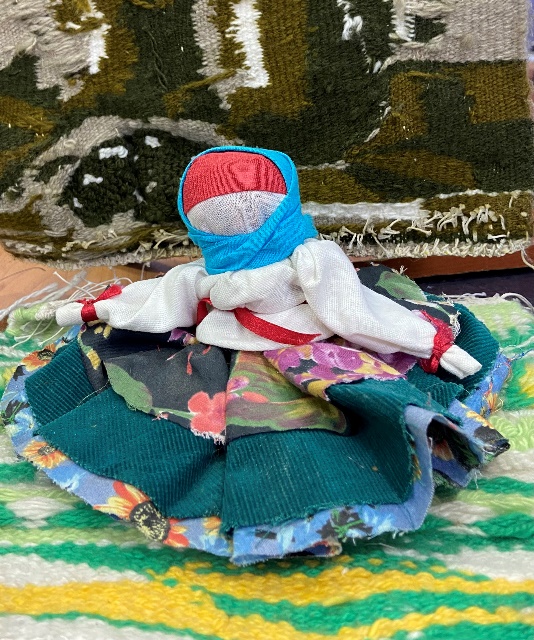 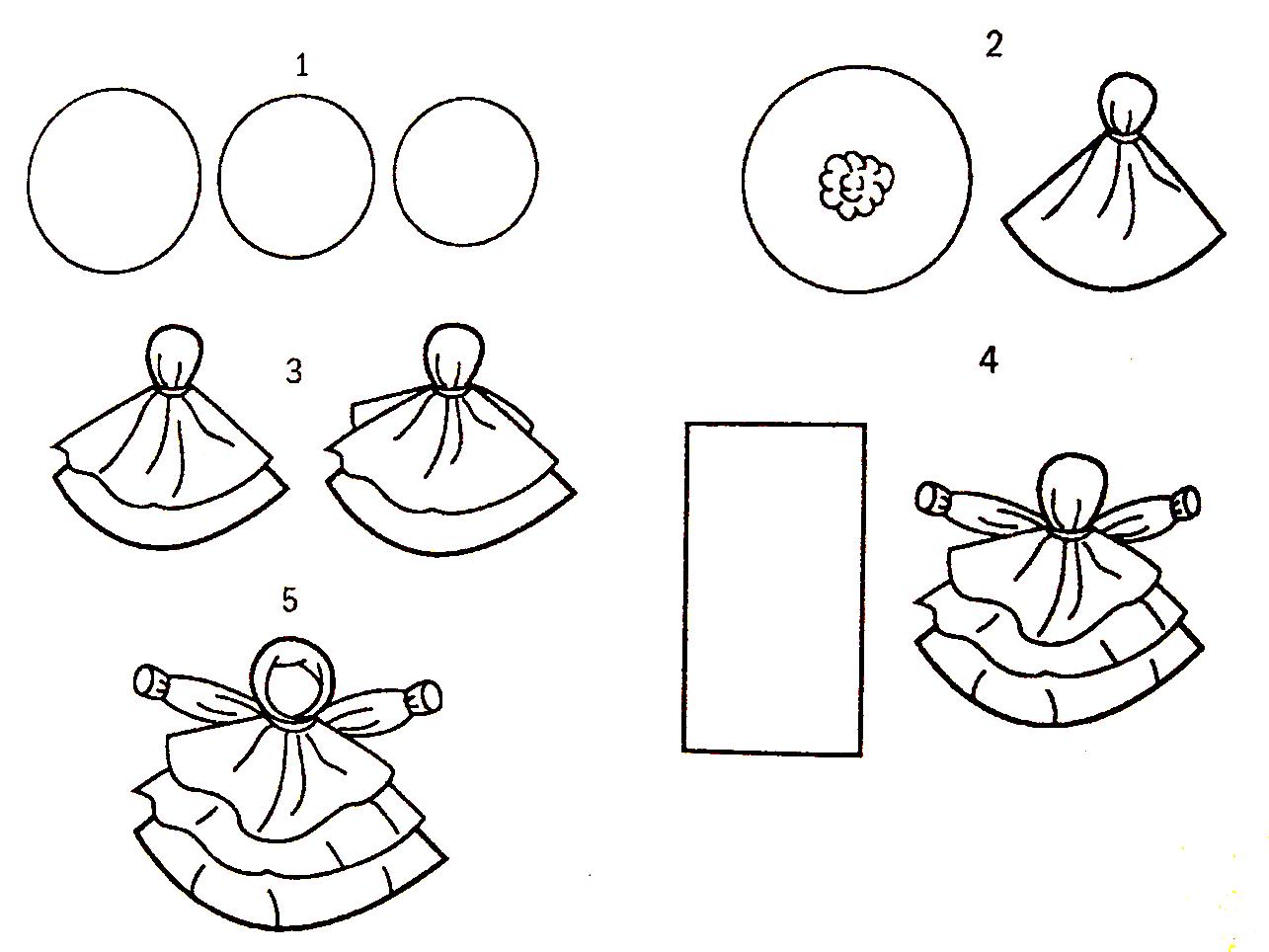 Веснянка.   Кукла Веснянка – это веселая, задорная игровая тряпичная кукла закрутка, символ весны и обновления, молодости. Эту куклу на Руси делали ребятишкам не к началу календарной весны, а на Пасху. Ростом куколка – с ладошку, а силы, радости и молодой весенней зяри в ней запас до самой Купалы. Традиционно она очень яркая, с длинной косой необычного, яркого цвета, ведь изображала она не человека, а Дух пробуждающей природы.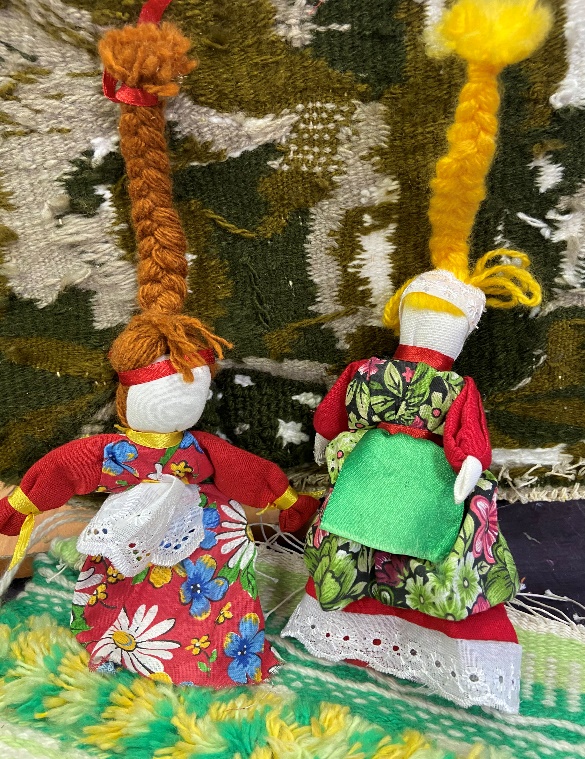 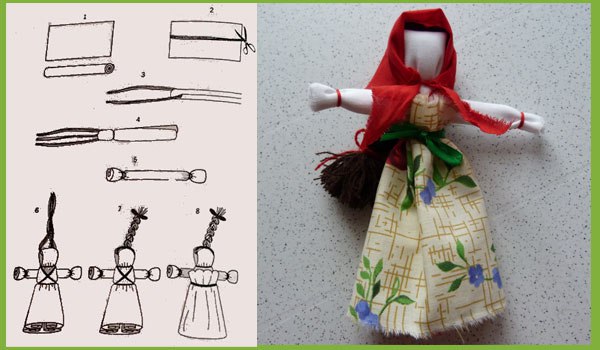 Крупеничка.Крупеничка - кукла, которая оберегает достаток дома, хранит семью от голода. Её хозяйка создавала в помощь себе и близким (обережные куклы как правило создавались женщинами), и при этом пела песню или читала молитву. Поэтому и кукла символизирует хранительницу очага. В основе такой куклы мешочек из мешковины или простой белой ткани, наполненный зерном, собранным в поле. Поэтому Крупеничку делали после сбора урожая. 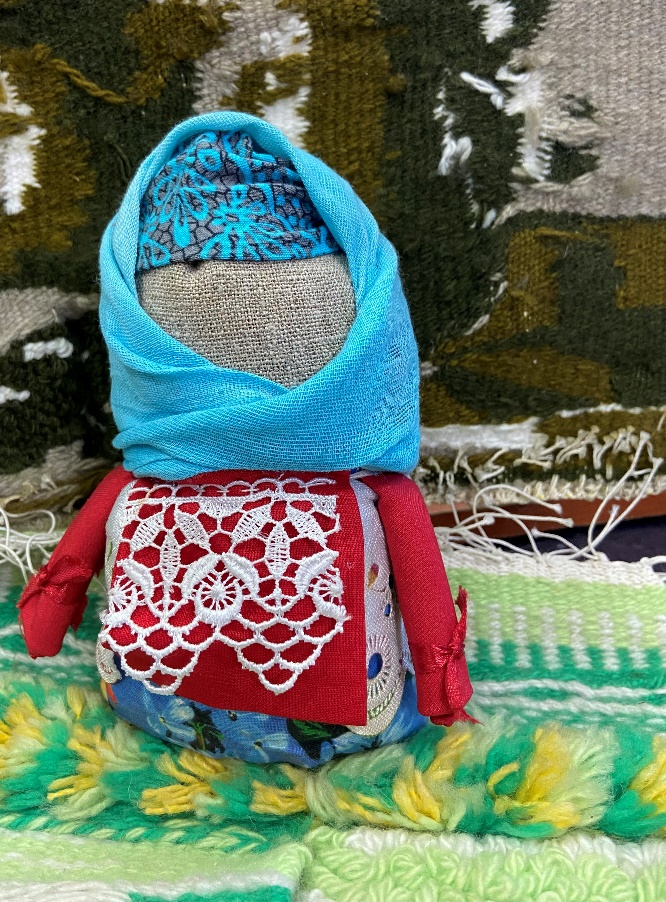 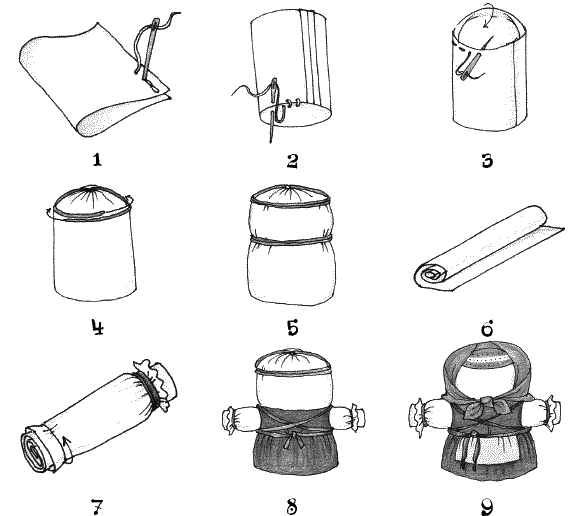 Десятиручка. Это кукла-оберег, который делали именно в качестве помощницы женщинам. Маленьким девочкам она была ни к чему, а вот юным хозяюшкам талисман помогал успевать делать все дела. Изготавливали такую помощницу и по особому поводу – на торжество, или просто так, по надобности. Известно, что славяне дарили Десятиручку молодым девушкам, собирающимся вступить в брак. Кукла Десятиручка помогала им справиться с предсвадебными хлопотами.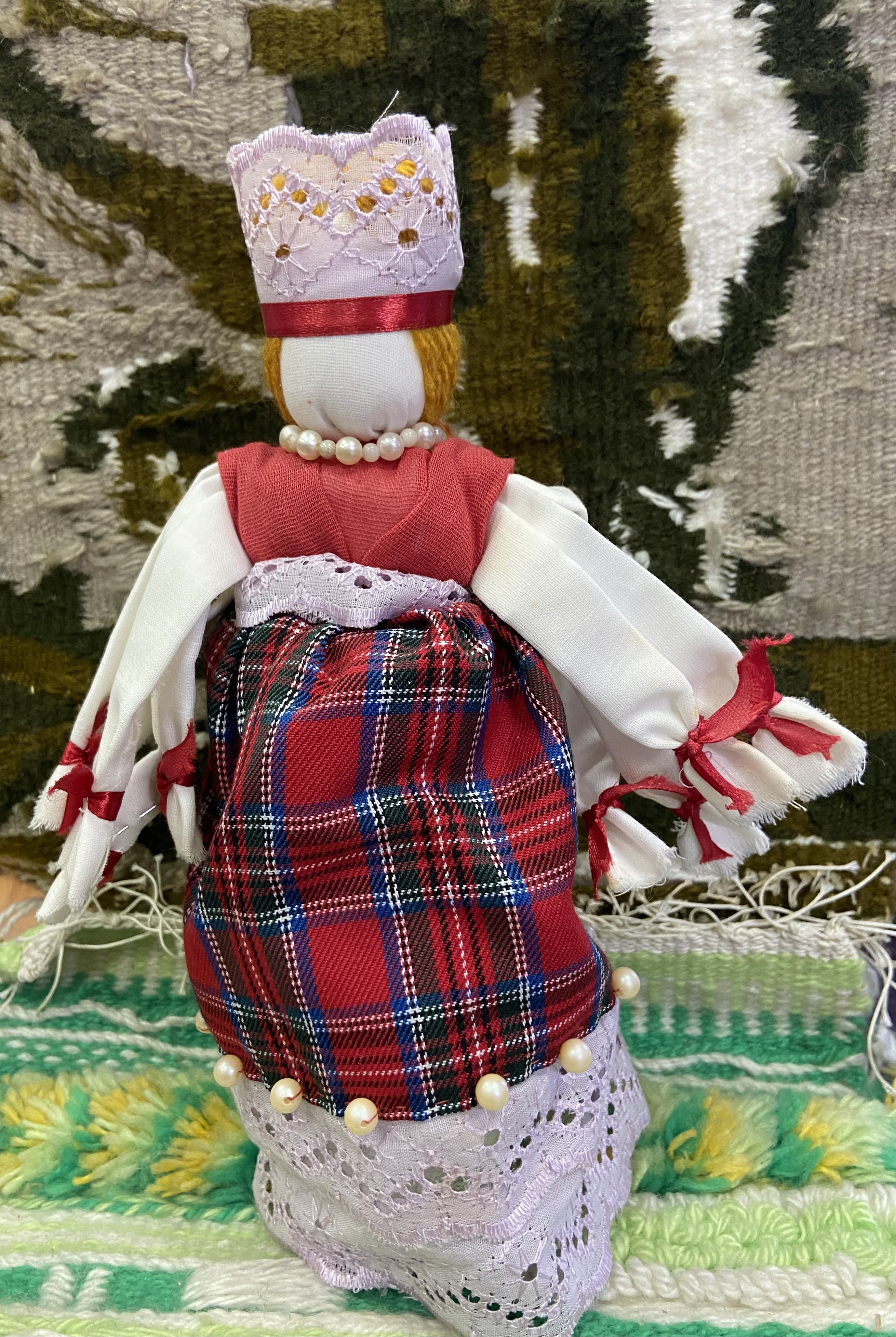 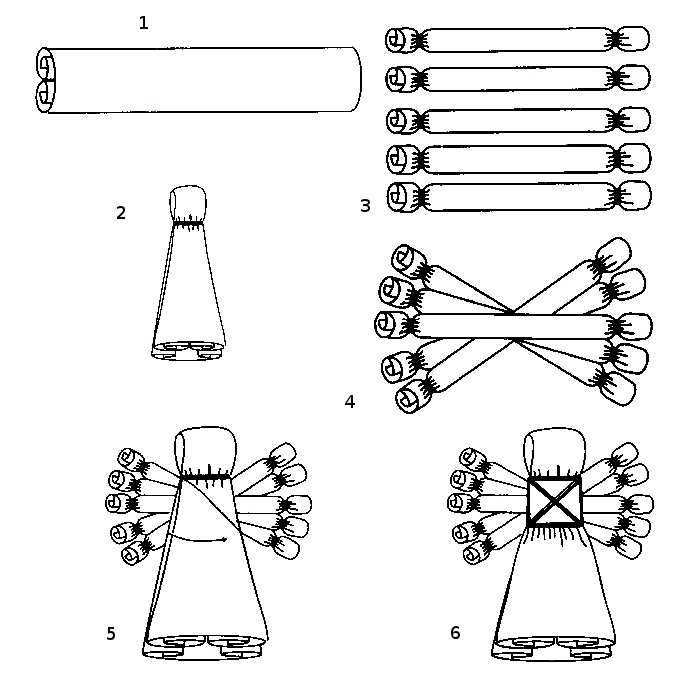 Кукла на счастливое замужество. Кукла призвана привлечь внимание потенциального супруга. Делали девушки такую куколку в период, когда были готовы выйти замуж, но суженного еще не встретили. Кукла оберег на замужество резко отличается от других, это кукла имеет длинную шею, состоящую из множества воротничков, и выполняется без рук. На каждый воротник девушка загадывает качество будущего мужа, которое желает видеть. Создание куклы на замужество – процесс довольно интересный, помимо сотворения самой куклы, невеста создает четкий образ суженного. 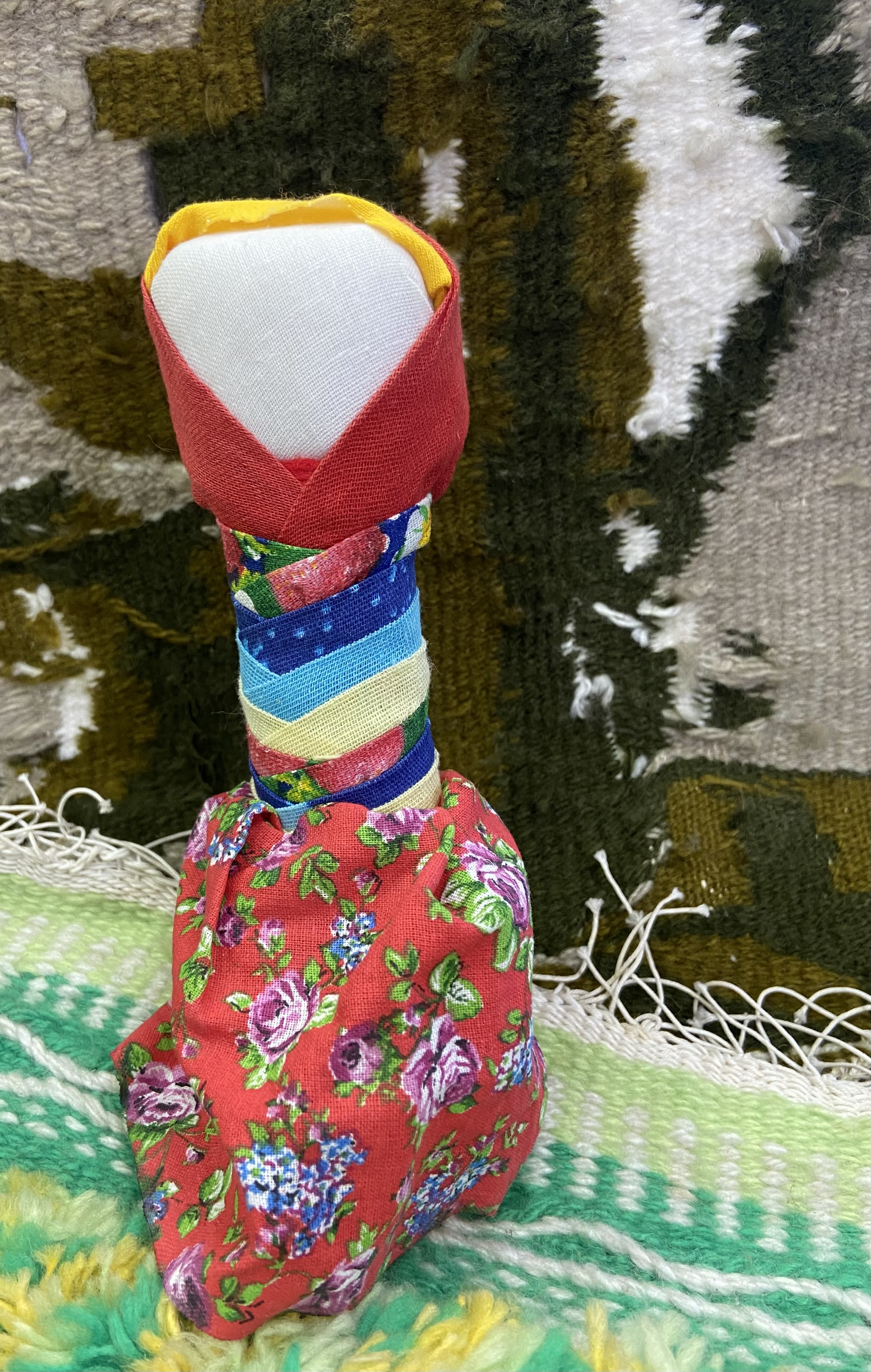 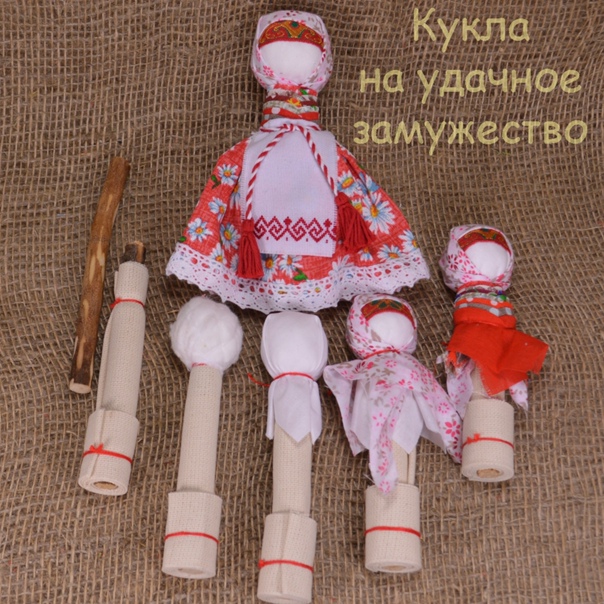 Неразлучники.Это славянская кукла, состоящая из двух фигурок – женской и мужской, соединённых между собой одной рукой-палочкой. Эта кукла – символ любви, верности, отношений пары, однажды скреплённых клятвою, нарушить которую нельзя. Когда появлялись дети в семье, к Неразлучникам добавляли ещё маленьких куколок, посередине, на перекладину. 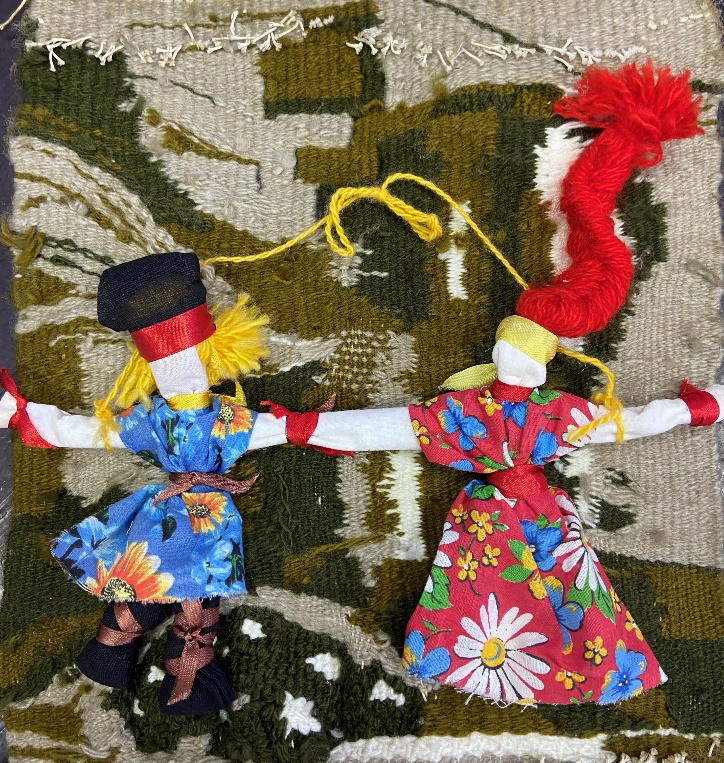 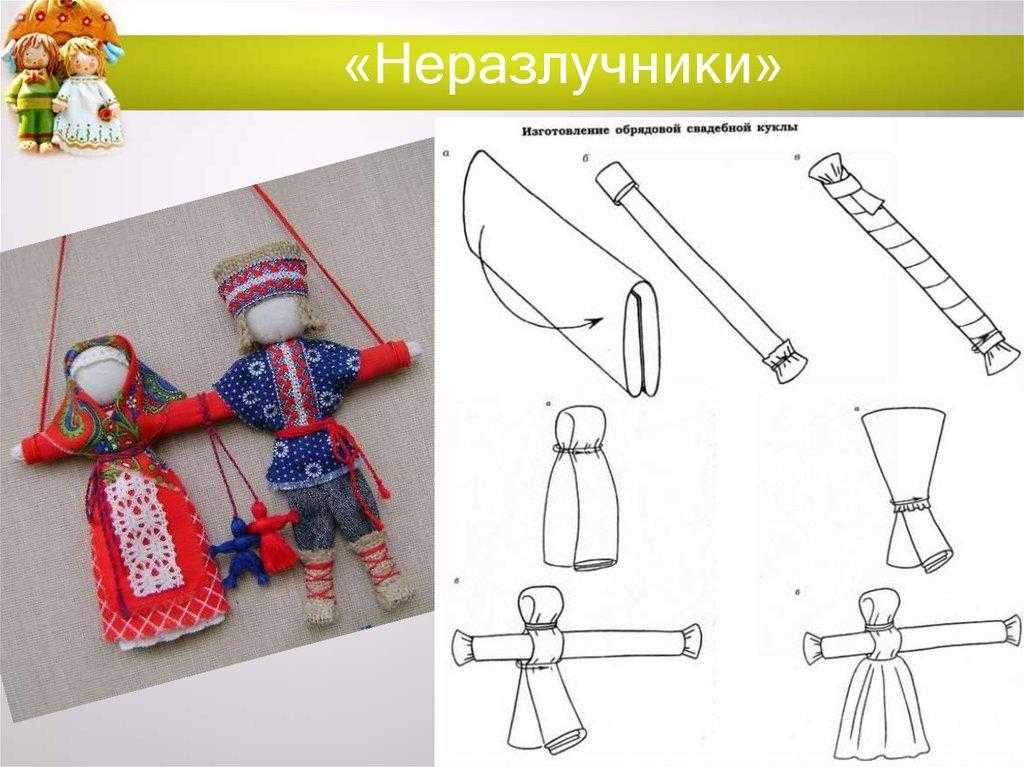 5. ЗаключениеКукла – знак человека, его игровой образ-символ. В этой роли она фокусирует время, историю культуры, историю страны и народа, отражая их движение и развитие. К этому благодатному источнику духовности обращаются те, кто изучает народную культуру, кто стремится донести до потомков драгоценные её крупицы. Традиционная тряпичная кукла в сегодняшней России переживает подлинное возрождение. Рукотворная лоскутная фигурка выполняет теперь новую коммуникативную функцию. Она стала живым средством общения и приобщения к народному культурному опыту. Куклы - это прекрасные спутники для детей и взрослых – многому можно научиться, узнать и понять с их помощью.6. Список литературы1. Астраханцева С. В. Методические основы преподавания декоративного творчества: учебно-методическое пособие. – Ростов н / Д: Феникс, 2006. – 347 с.2. Воробьева О. Я. Декоративно-прикладное творчество. 5-9 класс: Традиционные народные куклы. – Волгоград: Учитель, 2009. – 140с.3. Дайн, Г.Л. Русская тряпичная кукла. Культура, традиции, технология / Г.Л Дайн, М.Н. Дайн. – М.: Культура и традиции, 2007. – 120 с. 4. Зимина З.И. «Текстильные обрядовые куклы» Издательство «Ладога100», 200. 5. Котова, И.Н. Русские обряды и традиции. Народная кукла / И.Н. Котова, А.С. Котова. – СПб, Паритет, 2003. – 240 с. Интернет-ресурсы: 6. Народная кукла http://vedjena.gallery.ru                                  7. Ручная Работа http://handmade.idvz.ru.                                  8. Кукла http://happypoups.narod.ru/chtivo.html 